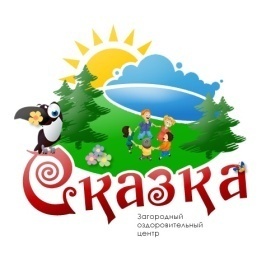 СОГЛАСИЕна размещение фотографии или другой личной информации  Я,_____________________________________________________________________________Ф.И.О родителя, или иного законного представителя ребенказаконный представитель своего ребенка, согласно ФЗ № т 27 июля 2006 г. N 152-ФЗ «О персональных данных» даю свое согласие на размещение фотографии или другой личной информации моего ребенка (размещение фотографий, видео и информации об участии моего ребёнка в жизни ЗОЦ «Сказка», в различных мероприятиях, конкурсах, соревнованиях) в социальной сети «В контакте» https://vk.com/campskazka, а также на официальных страницах ЗОЦ «Сказка» в социальных сетях. __________________________________________________________________________Ф.И.О. ребенка____________________________________________/_________________________/__________________
(Ф.И.О., подпись лица, давшего согласие)                                                                                               				  (дата)__________________________________________________________________________________________________________________________________Информированное добровольное согласие на медицинские вмешательства для получения первичной медико-санитарной, неотложной и скорой медицинской помощи в период пребывания в загородном оздоровительном центре «Сказка».Я, _____________________________________________________________________                                                 (Ф.И.О. гражданина) "____" _________________            г. рождения, зарегистрированный по адресу: ___________________________________________________________________________________________________________________________________________________________________________________                               		     (адрес места жительства гражданина либо законного представителя)ПОДПИСЫВАЯ ДАННОЕ СОГЛАШЕНИЕ, ДАЮ ДОБРОВОЛЬНОЕ ИНФОРМИРОВАННОЕ СОГЛАСИЕ НА ПРОВЕДЕНИЕ МЕДИЦИНСКИХ ВМЕШАТЕЛЬСТВ МОЕМУ РЕБЕНКУ ПРИ ОКАЗАНИИ ПЕРВИЧНОЙ МЕДИКО-САНИТАРНОЙ, НЕОТЛОЖНОЙ И СКОРОЙ МЕДИЦИНСКОЙ ПОМОЩИ В ЗОЦ «СКАЗКА». Ознакомлен с перечнем видов медицинских вмешательств, на которые граждане дают информированное добровольное согласие для получения медико-санитарной помощи в доступной для меня форме, а также уведомлен в том, что при оказании неотложной и скорой помощи я буду информирован по указанному телефону в соответствии с пунктом  5 части 5 статьи 19 Федерального закона от 21 ноября 2011 г. N 323-ФЗ  «Об основах охраны здоровья  граждан  в  Российской  Федерации». В случае невозможности связаться со мной и при возникновении угрозы жизни моему ребенку, решение об объеме и виде медицинского вмешательства определяют врачи медицинской организации. В доступной форме мне даны разъяснения о целях, порядке оказания медицинской помощи. В случае моего отсутствия уполномочиваю присутствовать при оказании медицинской помощи моему ребенку, чьим законным представителем я являюсь, медицинскому работнику ЗОЦ «Сказка». Информированное добровольное согласие действительно на срок пребывания ребенка в ЗОЦ «Сказка» с ________________по _____________года.(даты проведения смены)_____________________________________________________________________________________(Ф.И.О. ребенка) __________ __________________________________________________________________________    (подпись)                   (Ф.И.О. гражданина или законного представителя гражданина, контактный телефон) "____" ________________2022г.            (дата оформления)